Svi učenici trebaju riješiti zadatak na 42. stranici u udžbeniku i zadatke u radnoj bilježnici od od 44.-47. stranice. (Većina vas to ima riješeno, ovo je samo podsjetnik.)
Na kraju udžbenika nalaze se radni listići. Listiće 5 a i 5 b treba izrezati i zalijepiti u bilježnicu.Ove zadatke također napisati u bilježnicuWelcher Tag fehlt? (Koji dan nedostaje?)__________________   Dienstag   _________________Donnerstag  ________________   SamstagMittwoch   _______________  Freitag_______________ Mittwoch  ______________Wie spät ist es? (Koliko je sati?)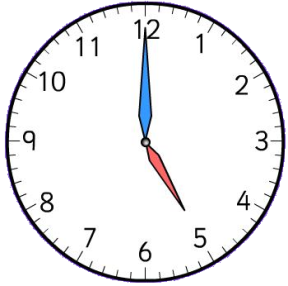 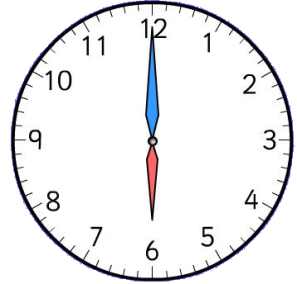                   Es ist sechs Uhr.                                                       Es ist fünf Uhr.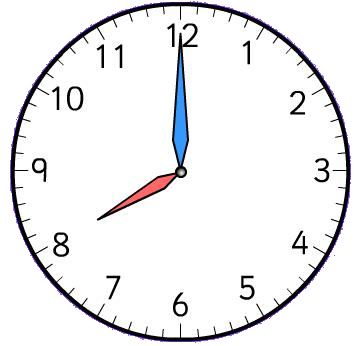 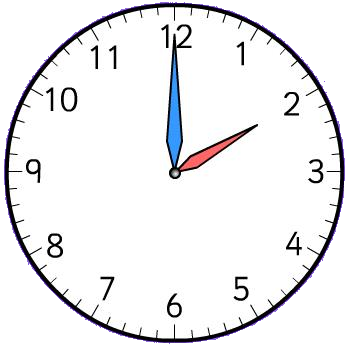 	Es ist acht Uhr.                                                    Es ist zwei Uhr.Nacrtaj sate:Es ist zehn Uhr.Es ist zwölf Uhr. Es ist drei Uhr.Es ist sieben Uhr.Na mozaweb – u se nalaze zadaci pomoću kojih možete vježbati i ponavljati.Ovo je gradivo koje bi trebali napisati do sljedećeg tjedna. Tj. Sve što ćemo ovako raditi treba biti napisano u bilježnici, a ja ću to pregledati kada se vratimo. Isto tako možete očekivati da ću možda i tražiti da mi uslikate što ste radili pa mi pošaljete na mail.